Thema: Die AndenArbeitsblatt: Abenteuer AndenDie Anden AllgemeinWie lang sind die Anden insgesamt? kmWelche Länder durchqueren wir auf unserer Reise? Ordne die jeweiligen Städten dem passenden Land zu: 																																																															Der Perito Moreno	Was ist das Besondere am Perito Moreno?Wie schnellt bewegt sich der Gletscher im Jahr? Kreuze die richtige Antwort an. 700m 		1,60m 600m 160m Wie lautet der ursprüngliche Name des Perito Morenos? BarilocheWas kann man in Bariloche Besonderes beobachten?Kondore	Pelikane	Möwen	Tukane 	Nenne zwei Merkmale dieser Vögel:			2.   	PortilloWelche Aktivitäten kann man in Portillo unternehmen?Was ist das Besondere an der Skipiste in Portillo?Salzwüste von UyuniWas befand sich früher  an Stelle des Salzsees?Warum ist die Arbeit im Winter härter als im Sommer?Was kaut die Familie in den Pausen und warum?Wie Geld bekommt die Familie für eine Lkw-Ladung (ca. 500kg)?30€	90€	300€	2€	La Paz/ El AltoWelches Fest wird in El Alto/La Paz gerade vorbereitet?Was wird an Panchamama („Mutter Welt“) geopfert?Was passiert mit den Opfergaben?Sie werden verbrannt						Sie werden gegessen						Sie werden einfach stehen gelassen			Sie werden wieder mit nach Hause genommen	Der Titicaca-SeeWas wird alles aus dem Totora-Schilf hergestellt? ArequipaWas sind Alpakas? Kreuze das richtige Bild an. 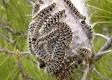 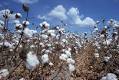 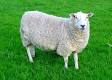 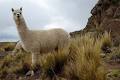 Wie viel Wolle erhält  man, wenn man ein Alpaka schert?  Und wie viel Geld bekommt der Züchter dafür? Und wie oft im Jahr werden sie geschoren? Kreuze die richtigen Werte an.1,5 kg					10€					1 Mal im Jahr			2 kg					10$					1 Mal im Monat		3,5 kg					15€					1 Mal pro Woche		4,2 kg					15$					1 Mal alle drei Monate 	Nenne zwei Besonderheiten der Alpakawolle:			2. CuscoWas wird gesät? Und wer darf es säen unter welchen Voraussetzungen? Aus was wird „Chicha“ hergestellt und für wen war es ursprünglich gedacht? Vulkan TungurahuaWas bedeutet der Name des Vulkans Tungurahua in der Sprache der Ureinwohner? Kreuze die richtige Antwort an.Kleine Hölle		Großer Frieden	Hoher Vulkan	Hoher Berg 		Informiere dich, wann der Tungurahua das letzte Mal aktiv war. Vulkan CotopaxiWas bedeutet der Name Cotopaxi? Kreuze den richtigen Namen an. Eisiger Thron	Eiskalter Berg	Eismine 		Kühlschrank		Wie hoch ist der Vulkan? Welchen Beruf übt Balthasar Uscha aus? Und warum ist dieser Beruf mittlerweile überflüssig geworden?Wie alt ist das Eis, dass Balthasar Uscha herausarbeitet? Und wie schwer ist ein Eisblock? 				2.   Nenne zwei Besonderheiten dieses Eises.				2.   Wie lange hält sich das Eis ohne zu schmelzen?Stadt, Vulkan, Gletscher, SeeLandPerito MorenoBarilochePortilloSalzwüste von UyuniLa Paz/ El AltoTiticaca-SeeArequipaCuscoVulkan TungurahuaVulkan Cotopaxi